NAME ……………………………………….…… ADM NO……….… DATE …….………SCHOOL…………………………………………...……… SIGNATURE …………...……….OPENER EXAMINATION: TERM 1 2024121MATHEMATICSFORM 2TIME: 2 ½ HOURSKenya Certificate of Secondary Education 2024INSTRUCTIONS TO CANDIDATESWrite your name and admission number in the spaces provided at the top of this page.This paper consists of two sections: Section I and Section II.Answer all questions in section I and Section II.Show all the steps in your calculations, giving your answers at each stage in the spaces below each question.Marks may be given for correct working even if the answer is wrong. KNEC Mathematical tables may be used. For Examiner’s Use Only                                                   Grand                                                      TotalSECTION I (50 Marks)All even numbers less than ten are arranged in descending order to form a number. Write the number formed                                                                                 (1 mark)State the total value of the second digit in the number formed in (a) above   (1 mark)A man imported a machine at Sh. 600 000 and sold it at Sh. 1 080 000. Find the percentage profit if he spent Sh. 60 000 for clearing the machine from the port and a further Sh. 40 000 for shipping.                                                                             (3 marks)A liquid spray of mass  is packed in a cylindrical container of internal radius . Given that the density of the liquid is  ,calculate to 2 decimal places the height of the liquid  in the container                                                                      (4 marks) Without using tables or a calculator evaluate                                                        (3 marks)Given that  , find the difference between a and b.                                (3 marks)Mapesa travelled by train from Butere to Nairobi .The train left Butere on Sunday at  and travelled for to reach Nakuru .After  stop, in Nakuru ,the train took to reach Nairobi .Find the time, in the and the day Mapesa arrived in  Nairobi                           (2 marks)Three similar pieces of timber of length  are cut into equal pieces .Find the largest possible area of a square which can be made from any of the three pieces                                                                                                                      (3 marks)Evaluate                                                                                 (3 marks)In the figure below, a circle centre O and radius R =24 cm the minor arc AB subtends an angle of  at the centre of the circle and the corresponding sector AOB .Calculate the area of minor sector AOB     (take )                                                    (3 marks)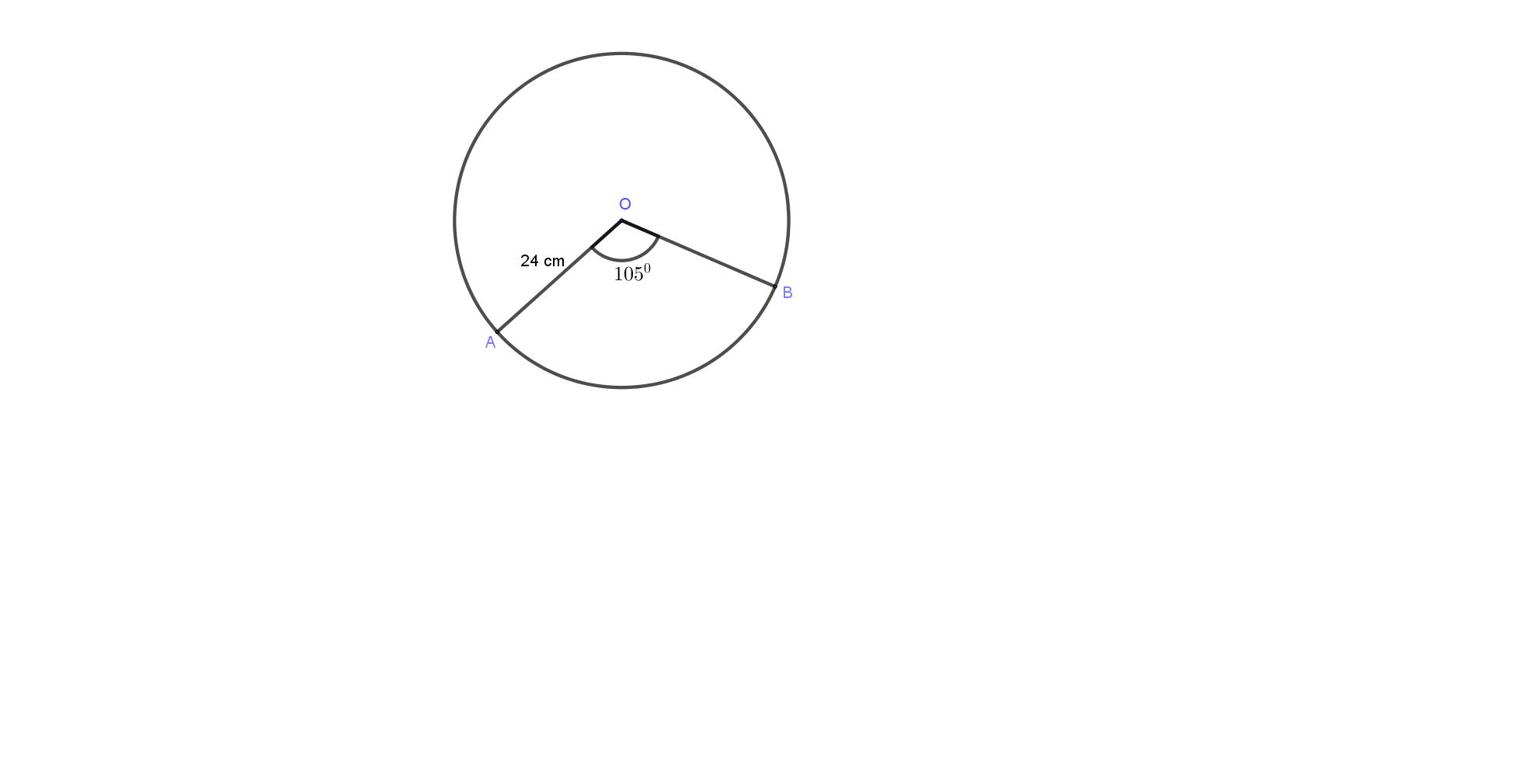  Wekesa spent one eighth of his February salary on farming , half on school fees and two thirds of the remainder on food .If he spend shs 3200 on food CalculateHis February salary                                                                                                (2 marks)The amount he spent on school fees.                                                                     (1 mark)In the figure below, lines AB and PR are parallel. Angle  and                                      angle . Giving reasons find the values of  and .                          (3 marks)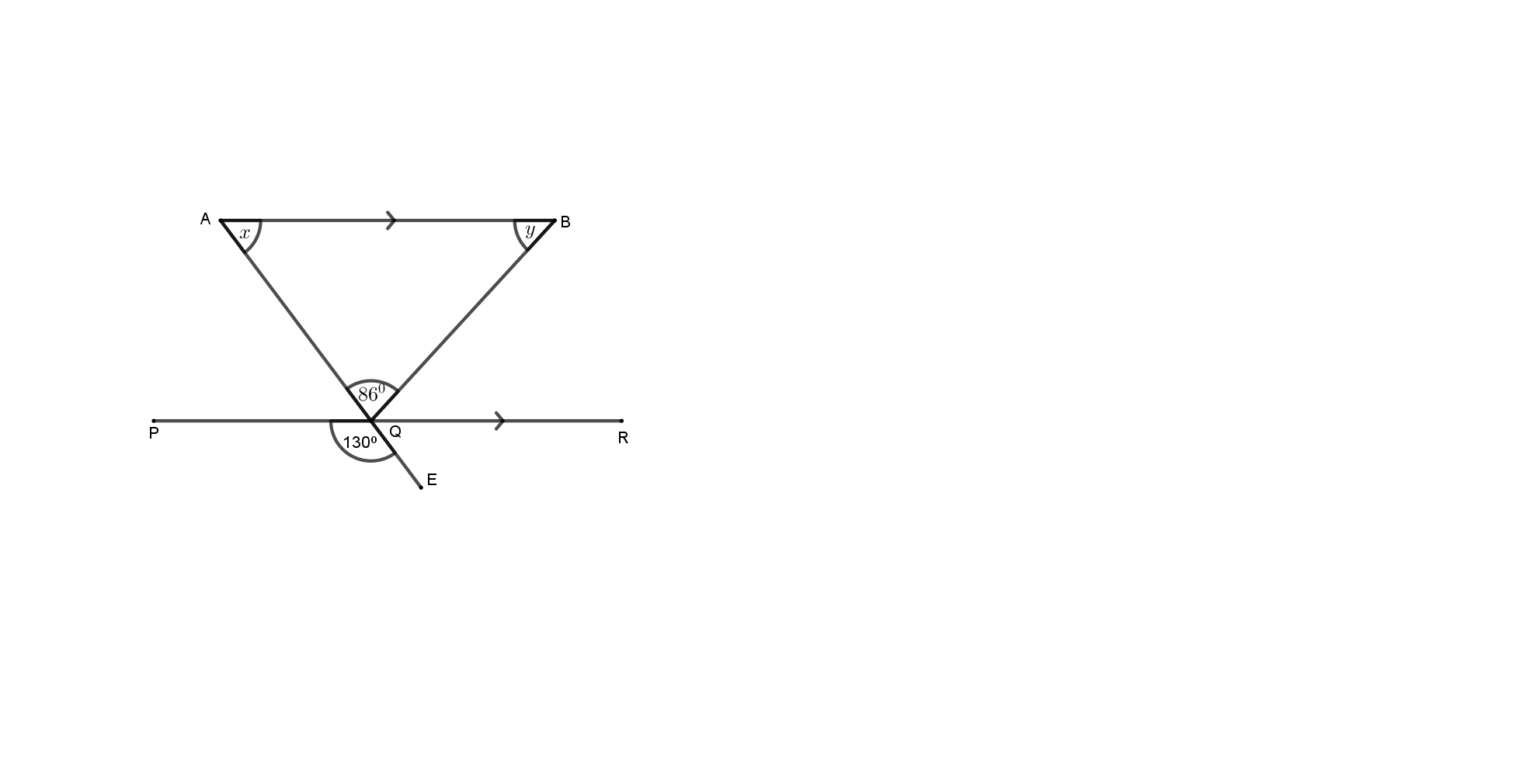 Find the prime factors of the following numbers leaving the answer in power form.      300                                                                                                           (2 marks)24                                                                                                              (1 mark)A cylindrical tank of diameter  is two-thirds full of water. Calculate the capacity of the tank in litres      (                             (3 marks) Below is a net of a model of a solid. The lengths  and lengths              Sketch the solid of the net by taking ABC as the base and the height 5 cm.                                                                       (3 marks)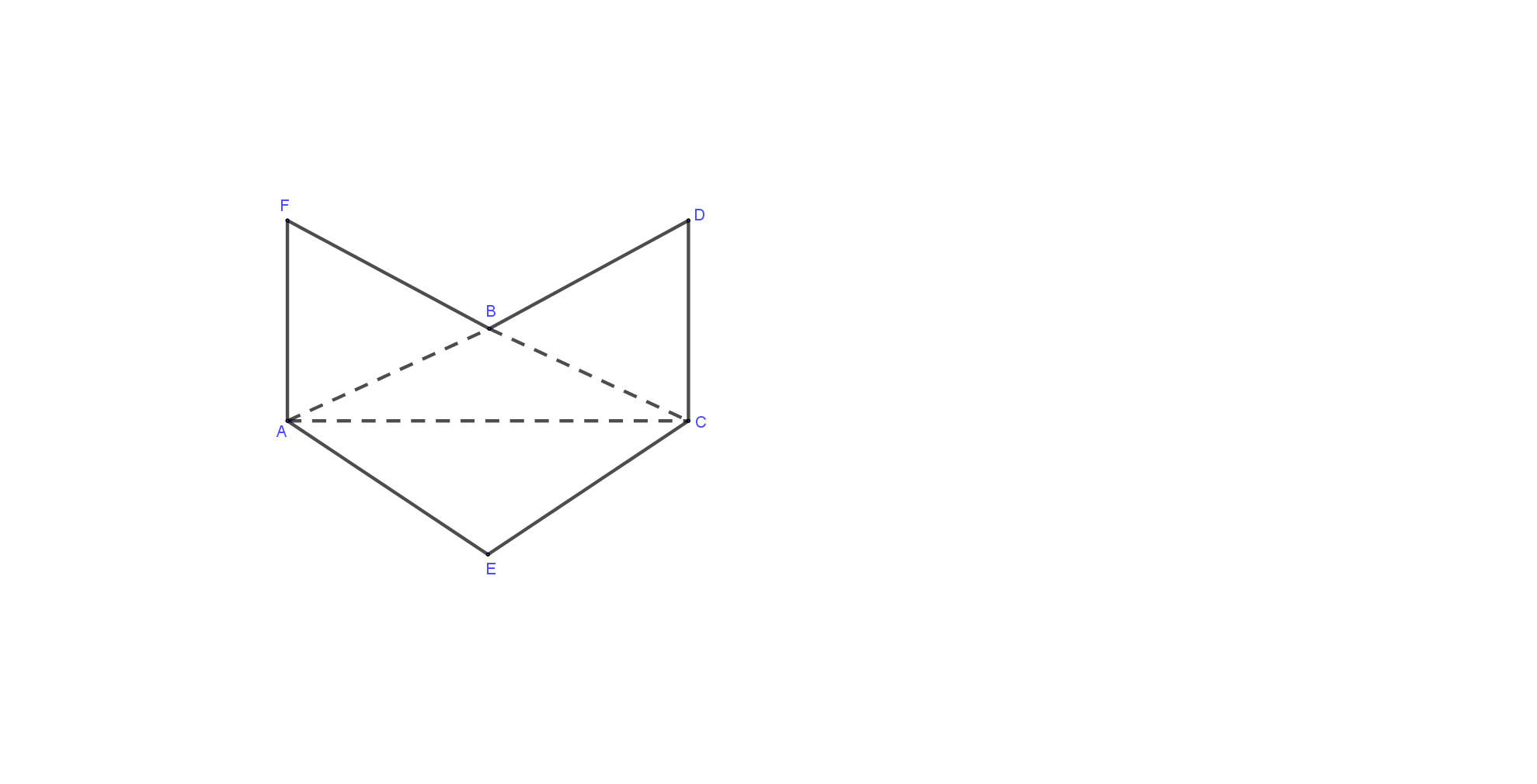 Using a ruler and pair of compasses only construct triangle ABC in which  and angle . Measure line AB                                                    (4 marks) Simplify the following expressions                                                                                                        (2 marks)                                                                                            (2 marks)SECTION II (50 marks)Attempt any ALL questions in the spaces provided in this sectionOn applying brakes, a train travelling at s km/h can be stopped within a distance d metres where  The table below shows some values of s and dComplete the table above.                                                                                    (2 marks)Using a scale of 1 cm to represent 5 units on both axes, draw the graph of d against s.           	                                                                                                                 (4 marks)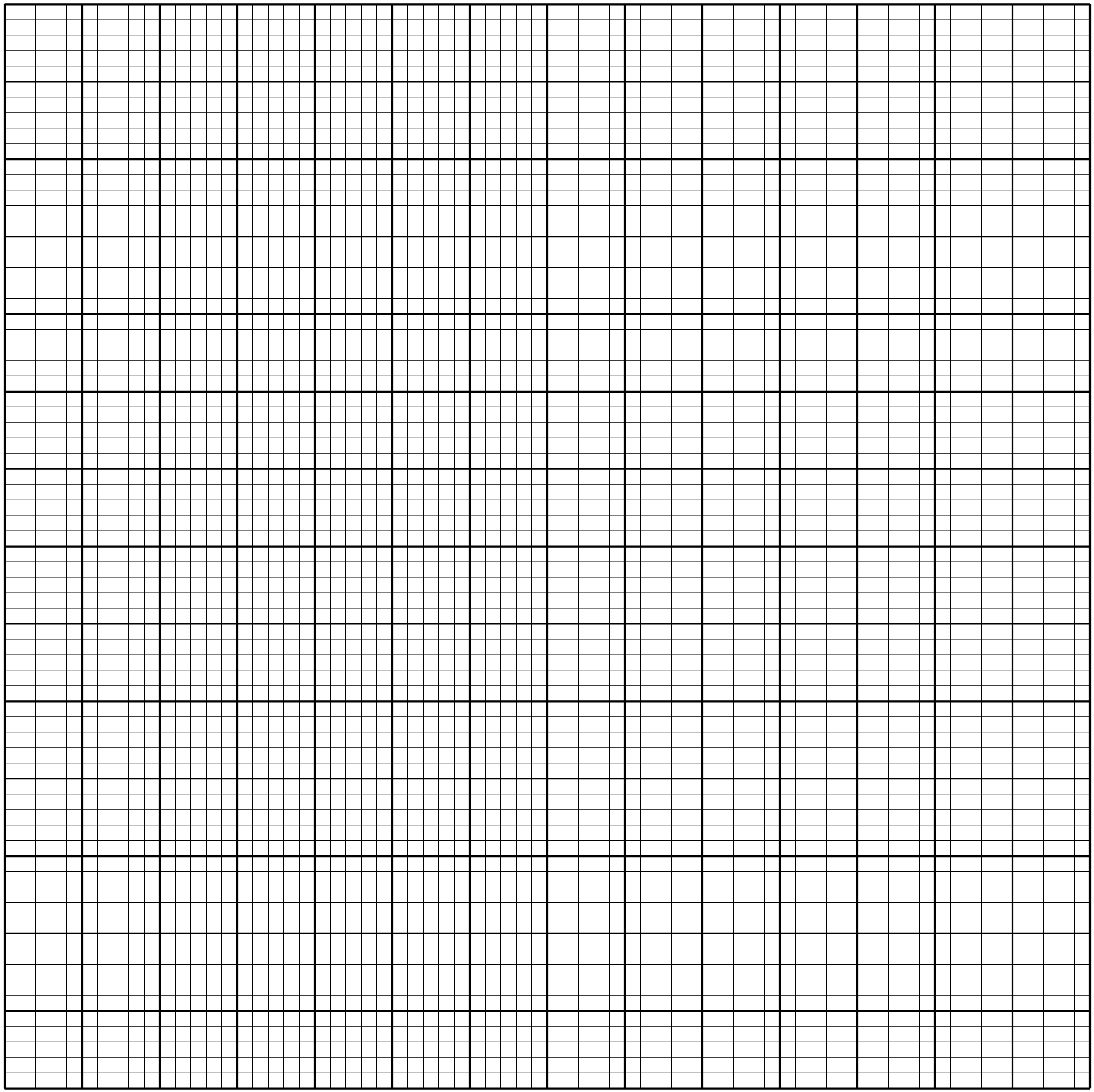 Use the graph to determine;The stopping distance for a train travelling at 36 km/h.                                      (1 mark)The stopping distance for a train travelling at a speed of 55 km/h.                     (2 marks)The speed at which the train is travelling if its stopping distance is 44 metres. (1 mark)(a) Find the area of the figure below                                                                  (2  marks)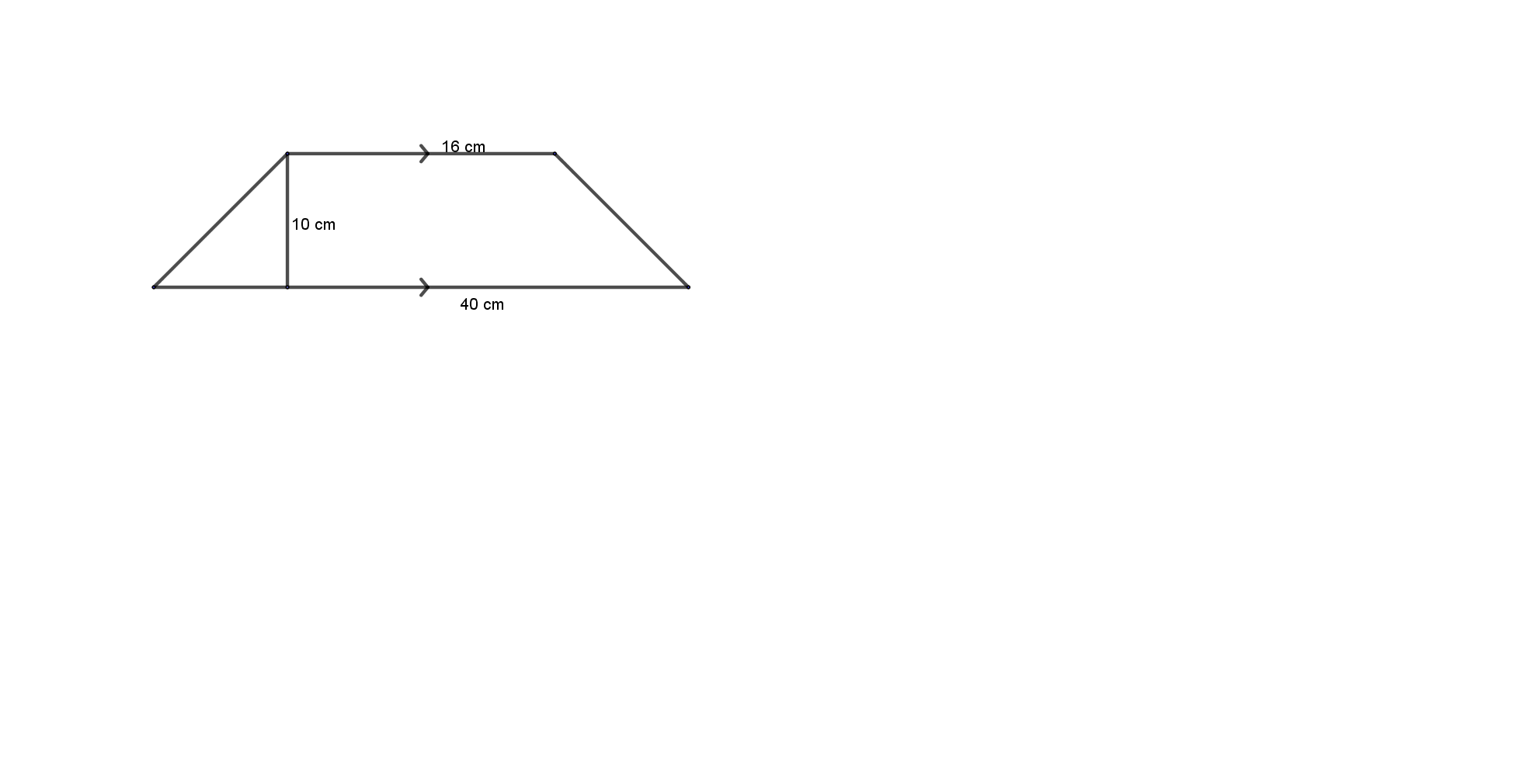  (b) A piece of wire is in the shape of an arc of a circle, radius 10.5cm .The angle at the 	centre is  Calculate the length of the  wire                                                             (2 marks)If the wire is bent to form a complete circle find its radius                    (3 marks)              (c) A flower garden measuring 10m by 15m is surrounded by a path 2m wide as shown 	 	         below. Find the area of the path (Unshaded region).                                  (3 marks)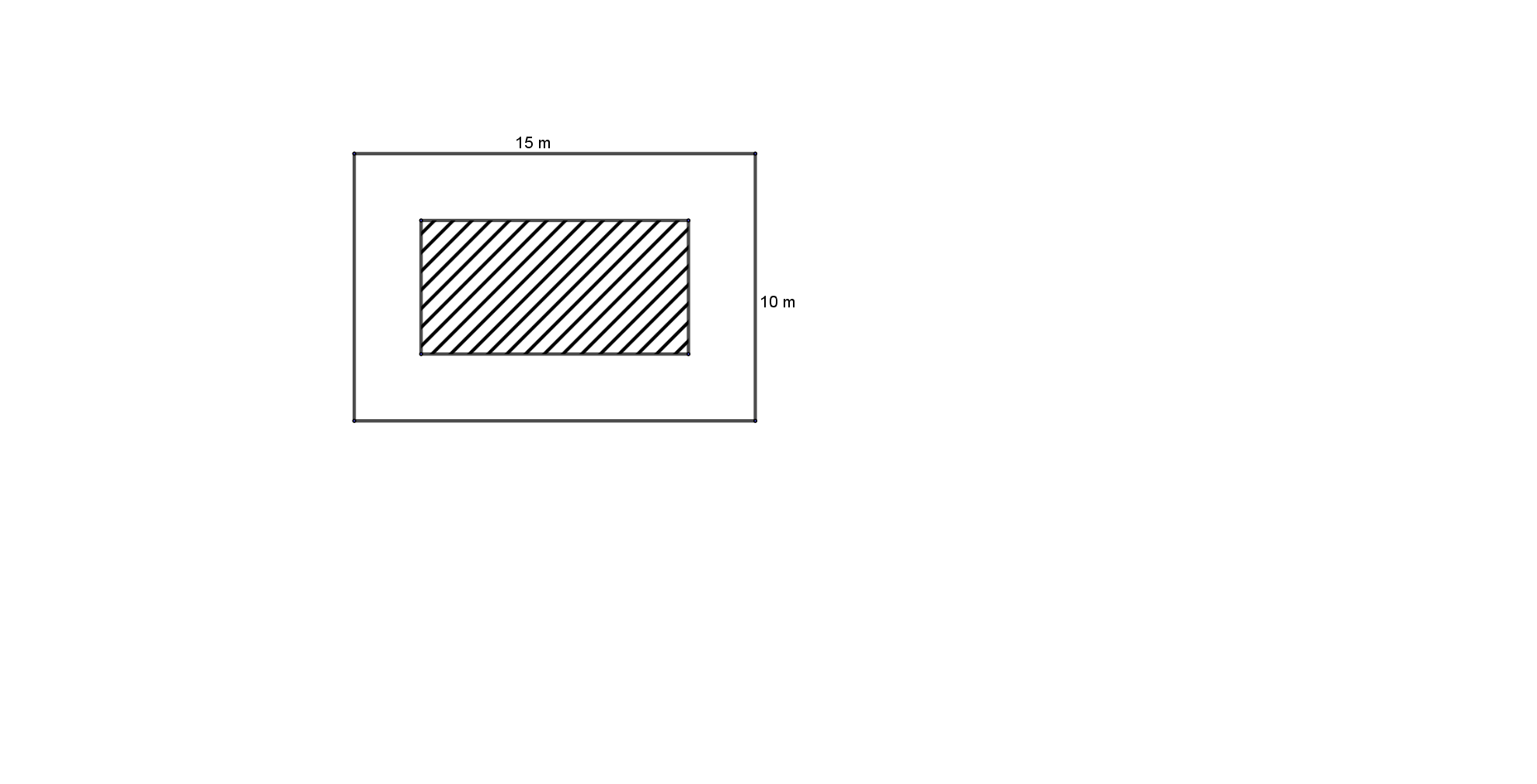 (a)   Solve for  in the following equations                                                                                          (2 marks)                                                                                          (3 marks)   (b)  A cloth dealer sold 3 skirts and 2 blouses for k.sh 840 and 5blouses and 4 skirts for Ksh 	   1680. Find the cost of 1skirt and 1 blouse                                                           (3 marks)           (c) Use substitution method to solve the simultaneous equation                            (2 marks)(a) A farmer keeps cattle, goats and sheep in the ratio 6:2:3, the he decides to reduce the by  and  respectively. Find how many are left if initially there were 1452 animals in his farm?                                                                                                                (3 marks)(b)  Ngari sold a mobile phone costing Sh. 3 800 at a profit. He earned a commission of 10% on the profit. Find the amount earned if he made a profit of 40%.                      (3 marks)(c) The ratios  and  are equivalent. Find the value of .                           (2 marks) (d) A dress which was costing Sh. 1 400 now sells at 800. Determine the percentage change. 	    	                                                                                                                          (2 marks)Four ships are at sea, such that a steamliner S is 150km on a bearing of  from a cargo ship C. A trawler T is 300km on bearing of  from the cargo ship C and a Yacht Y is due west of C and on a bearing of  from T.Using a scale of  draw an accurate scale drawing showing the positions of S,C,T and Y                                                                               (5 marks) By measurement from your scale drawing determine The distance and bearing of Y from S                                               (3 marks)The distance ST                                                                                 (1 mark)The distance YT                                                                                 (1 mark)12345678910111213141516Total 171819202160